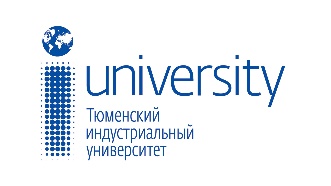 МИНИСТЕРСТВО НАУКИ И ВЫСШЕГО ОБРАЗОВАНИЯ РОССИЙСКОЙ ФЕДЕРАЦИИФедеральное государственное бюджетное образовательное учреждение высшего образования«Тюменский индустриальный университет» (Тиу)Программавнутривузовской научно-практической конференции (с международным участием) аспирантов и магистрантов «ПРОБЛЕМЫ ИСТОРИИ И ФИЛОСОФИИ НАУКИ И ТЕХНИКИ»24 АПРЕЛЯ 2019 г.Председатель: Шабатура Любовь Николаевна, доктор философских наук, профессор, профессор кафедры гуманитарных наук и технологий ТИУ.Сопредседатели: Дягилева Татьяна Владимировна, доктор философских наук, доцент, профессор кафедры гуманитарных наук и технологий ТИУ; Булгакова Ирина Анатольевна, кандидат философских наук, доцент кафедры гуманитарных наук и технологий ТИУ; Сарпова Ольга Васильевна, кандидат философских наук, доцент, доцент кафедры гуманитарных наук и технологий ТИУ.Секретарь: Осинцева Надежда Владимировна, кандидат философских наук, доцент, доцент кафедры гуманитарных наук и технологий ТИУ.Пленарное заседание: 17.00 – 18:30(ТИУ, 7 корпус, ул. Мельникайте, 70, ауд. 315).Дискусс-площадка: 18.30 - 20.00(ТИУ, 7 корпус, ул. Мельникайте, 70, ауд. 315).Пленарное заедание1. Жаринов Семен Александрович, ТИУ, ИСОУ, Михайлов Иван Сергеевич, Департамент культуры Администрации города Тюмени.«Проблема типологии научной рациональности: привативность, градуальность, эквиполентность»2. Уткин Никита, Толстых Владислав ТИУ, ИГиН.«Геймификация в познании философии и методологии науки»Научный руководитель - доктор философских наук, профессор кафедры гуманитарных наук и технологий ТИУ Шабатура Любовь Николаевна3. Кальва Инна Сергеевна, ТИУ, ИСОУ.«Формирование современной научной картины мира через призму медиафилософии»Научный руководитель - доктор философских наук, профессор кафедры гуманитарных наук и технологий ТИУ Дягилева Татьяна Владимировна4. Горбунова Анастасия Дмитриевна, ТИУ, ИТ.«Развитие электротранспорта, как способ сближения общества и природы»Научный руководитель - доктор философских наук, профессор кафедры гуманитарных наук и технологий ТИУ Дягилева Татьяна Владимировна5. Силина Ирина Георгиевна, ТИУ, ИТ.«Развитие техники и технологии способов оценки влияния ледовой экзарации на морские арктические трубопроводы»Научный руководитель - доктор философских наук, профессор кафедры гуманитарных наук и технологий ТИУ Дягилева Татьяна Владимировна6. Морозов Георгий Николаевич, ТИУ, ИТ.«Философия транспортной науки: понятие «транспорт»Научный руководитель - доктор философских наук, профессор кафедры гуманитарных наук и технологий ТИУ Дягилева Татьяна Владимировна7. Шарко Павел Валерьевич, ТИУ, СТРОИН.«Проблема планирования эксперимента и методология  испытаний в области разработки строительных материалов на примере газобетона»Научные руководители - кандидат технических наук, заведующий кафедрой строительных материалов ТИУ Зимакова Галина Александровна, кандидат философских наук, доцент кафедры гуманитарных наук и технологий ТИУ Сарпова Ольга Васильевна8. Цыганков Михаил Сергеевич, ТИУ, ИГиН, Шукаева Анна Яковлевна.«Актуальность марксизма в наши дни»Научный руководитель - доктор философских наук,  профессор кафедры гуманитарных наук и технологий ТИУ Дягилева Татьяна Владимировна9. Трушникова Татьяна Вениаминовна, ТИУ, ИСОУ, Поляков Виталий Олегович, ТИУ, ИГиН.«Особенности формирования социальной перцепции в условиях популяризации геймификации»Научный руководитель - кандидат психологических наук, доцент кафедры гуманитарных наук и технологий ТИУ Гаврилюк Наталия ПетровнаДискусс-площадка10. Гьяасе Фредерик, ТИУ, ИСОУ. (Гана)«Символы-эмблемы в атрибутике народов Ганы и их значение»Научный руководитель - кандидат филологических наук, доцент кафедры межкультурной коммуникации ТИУ  Никулина Надежда Александровна11. Ян Шиюй, ТИУ, ИСОУ (Китай),  Широких А.В., ТИУ, ИСОУ.«Страх и здравый смысл в суевериях Китая и России»Научный руководитель -  кандидат филологических наук, доцент кафедры межкультурной коммуникации ТИУ  Никулина Надежда Александровна12.  Агбей С. Кваме, ТИУ, ИСОУ (Гана)«Ганийские пословицы как этнографический ресурс»	Научный руководитель -  кандидат филологических наук, доцент кафедры межкультурной коммуникации ТИУ  Никулина Надежда Александровна13. Константинов Иван Владимирович, ТИУ, ИГиН.«Системно-интегративные тенденции в современной науке и технике»Научный руководитель - доктор философских наук, профессор кафедры гуманитарных наук и технологий ТИУ Дягилева Татьяна Владимировна14. Тян Роман Викторович, ТИУ, ИТ. «Особенности методов исследования, применяемых при изучении надежности транспортных средств»Научный руководитель - доктор философских наук, профессор кафедры гуманитарных наук и технологий ТИУ Дягилева Татьяна Владимировна15. Магомедова Карина Альбертовна, ТИУ, ИСОУ.«Особенности современной науки»Научный руководитель - доктор философских наук, профессор кафедры гуманитарных наук и технологий ТИУ Шабатура Любовь Николаевна16. Павельева Ольга Николаевна, ТИУ, ИГиН.«Основные отличия видов научного знания»Научный руководитель - доктор философских наук, профессор кафедры гуманитарных наук и технологий ТИУ Дягилева Татьяна Владимировна17. Байдацкий Никита Александрович, ТИУ, ИСОУ.«Проблема формирования социального интеллекта как условие предупреждения межрегиональных конфликтов»Научный руководитель – кандидат психологических наук, доцент кафедры гуманитарных наук и технологий ТИУ Гаврилюк Наталия Петровна18. Кузнецова Дарья Романовна, ТИУ, ИГиН.«Наука как одна из высших ценностей цивилизации и культуры»Научный руководитель - доктор философских наук, профессор кафедры гуманитарных наук и технологий ТИУ Шабатура Любовь Николаевна19. Жайсамбаев Еркн Аскерович, ТИУ, СТРОИН, Помыткин Никита Игоревич, ТИУ, СТРОИН, Тякин Дамир Рустамович, ТИУ, СТРОИН. «Этическая проблематика в организации деятельности высшей школы».Научный руководитель - доктор социологических  наук, профессор, заведующий  кафедрой гуманитарных наук и технологий ТИУ Мехришвили Ламара Ленгизовна20. Скворцов Дмитрий Сергеевич, ТИУ, СТРОИН.«Формирование компетенций современного инженера-геотехника в системе высшего технического образования»Научный руководитель - доктор философских наук, профессор кафедры гуманитарных наук и технологий ТИУ Дягилева Татьяна Владимировна21. Журкин Матвей Юрьевич, ТГИК.«Зелёные университеты Тюмени»Научный руководитель - кандидат философских наук, доцент кафедры гуманитарных наук и технологий ТИУ Карнаухов Игорь Александрович22. Шалагина Светлана Николаевна, ТИУ, ИСОУ. «Технотронное общество: аспекты исследования».Научный руководитель - доктор философских наук, профессор кафедры гуманитарных наук и технологий ТИУ  Лезьер Виктория Александровна23. Полкова Елена Валерьевна, ТИУ, ИСОУ.«Проблема взаимосвязи науки и философии, как особого рода науки»Научный руководитель - кандидат философских наук, доцент кафедры иностранных языков  ТИУ Яцевич Ольга Евгеньевна24. Суваль Кристиан, Москва, Российский государственный университет правосудия.«Some actual problems of the Russian law»  Научный руководитель - Лаврентьева О.И.25. Волынец Святослав Игоревич, ТИУ, СТРОИН, Йетишкин Волкан, ТИУ, ИСОУ (Турция).«Влияние научно-технических революций на развитие технических наук»Научные руководители - доктор философских наук, профессор кафедры гуманитарных наук и технологий ТИУ Шабатура Любовь Николаевна, доктор философских наук, профессор кафедры гуманитарных наук и технологий ТИУ Дягилева Татьяна Владимировна26. Линцер Светлана, ТИУ, ИГиН.«Эвристические возможности метафоры фрактала в геологических науках»Научный руководитель - кандидат философских наук, доцент кафедры гуманитарных наук и технологий ТИУ Булгакова Ирина Анатольевна. 